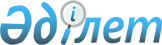 Об определении специальных отведенных торговых мест для осуществления выездной торговли в городе Актау
					
			Утративший силу
			
			
		
					Постановление Актауского городского акимата Мангистауской области от 10 июня 2013 года № 819. Зарегистрировано Департаментом юстиции Мангистауской области 01 июля 2013 года № 2257. Утратило силу постановлением акимата города Актау Мангистауской области от 02 марта 2016 года № 321      Сноска. Утратило силу постановлением акимата города Актау Мангистауской области от 02.03.2016 № 321(вводится в действие со дня подписания).

      Примечание РЦПИ.

      В тексте документа сохранена пунктуация и орфография оригинала.

      В соответствии со  статьей 31 Закона Республики Казахстан от 23 января 2001 года № 148 "О местном государственном управлении и самоуправлении в Республике Казахстан",  статьями 8 и  27 Закона Республики Казахстан от 12 апреля 2004 года "О регулировании торговой деятельности", постановлениями Правительства Республики Казахстан от 21 апреля 2005 года № 371  "Об утверждении правил внутренней торговли" и от 17 января 2012 года № 88  "Об утверждении санитарных правил "Санитарно - эпидемиологические требования к объектам оптовой и розничной торговли пищевой продукцией", акимат города Актау ПОСТАНОВЛЯЕТ:

      1. Определить специальные отведенные торговые места для осуществления выездной торговли в городе Актау согласно  приложениям 1 и  2.

      Сноска. Пункт 1 в редакции постановления Актауского городского акимата Мангистауской области от 08.07.2014  № 932 (вводится в действие по истечениидесяти календарных дней после дня его первого официального опубликования).

      2.  Постановление акимата города Актау от 11 мая 2012 года № 263 "Об определении временных торговых площадей по реализации плодоовощной и бахчевой продукции в специально отведенных местах на территории города Актау" (зарегистрировано в Реестре государственной регистрации нормативных правовых актов за № 11-1-180, опубликовано в газете "Огни Мангистау" № 104 от 12 июля 2012 года) считать утратившим силу.

      3. Контроль за исполнением настоящего постановления возложить на заместителя акима города Улыкбанова Б.Д.

      4. Настоящее постановление вступает в силу со дня государственной регистрации в органах юстиции и вводится в действие по истечении десяти календарных дней после дня его первого официального опубликования.



      "СОГЛАСОВАНО":

      И.о. руководителя государственного учреждения

      "Актауский городской отдел жилищно-

      коммунального хозяйства, пассажирского

      транспорта и автомобильных дорог"

      М.Айтжанов

      10 июня 2013 года 

      "СОГЛАСОВАНО":

      Руководитель государственного учреждения

      "Актауский городской отдел земельных отношений"

      И.Бапанаев

      10 июня 2013 года 

      "СОГЛАСОВАНО":

      Руководитель государственного учреждения

      "Актауский городской отдел предпринимательства"

      Ж.Токбаева

      10 июня 2013 года 

      "СОГЛАСОВАНО":

      Руководитель государственного учреждения

      "Управление внутренних дел города Актау"

      Б.Акшауов

      10 июня 2013 года 

      "СОГЛАСОВАНО":

      Руководитель государственного учреждения

      "Управление государственного

      санитарно - эпидемиологического

      надзора по городу Актау"

      С.Утеева

      10 июня 2013 года

 ПЕРЕЧЕНЬ
временных торговых мест по реализации плодоовощной и бахчевой продукции в специально отведенных местах на территории города Актау      Сноска. Приложение 1 в редакции постановления Актауского городского акимата Мангистауской области от 08.07.2014  № 932 (вводится в действие по истечениидесяти календарных дней после дня его первого официального опубликования).

 ПЕРЕЧЕНЬ
временных торговых мест по реализации кукурузы, мороженное и безалкогольных напитков в специально отведенных местах на территории города Актау      Сноска. Постановление дополнено приложением 2 в соответствии с постановлением Актауского городского акимата Мангистауской области от 08.07.2014  №932 (вводится в действие по истечениидесяти календарных дней после дня его первого официального опубликования).


					© 2012. РГП на ПХВ «Институт законодательства и правовой информации Республики Казахстан» Министерства юстиции Республики Казахстан
				
      Аким города

Е. Жанбыршин
Приложение к постановлению акимата городаот 10 июня 2013 года № 819№ п/п

Местонахождение временных торговых мест

Вид временных торговых мест

Количество временных торговых мест

1

1 микрорайон, напротив пляжа

"Нур-Плаза"

с автолавок и с палаток

1

2

2 микрорайон, возле дома № 61 

с автолавок и с палаток

2

3

2 микрорайон, возле дома № 24

с палаток

1

4

3а микрорайон, возле дома № 10 

с палаток

1

5

3а микрорайон, 

(перед магазином "Дана") 

с автолавок и с палаток

2

6

3 микрорайон, 

(перед магазином "Дана") 

с автолавок и с палаток

2

7

4 микрорайон, возле дома № 60

с автолавок и с палаток

1

8

4 микрорайон, возле дома № 66

с автолавок и с палаток

1

9

5 микрорайон, возле дома № 24

с автолавок и с палаток

1

10

5 микрорайон, возле дома № 31

с автолавок и с палаток

1

11

6 микрорайон, возле дома № 14

с автолавок и с палаток

1

12

7 микрорайон, возле дома № 6

с автолавок и с палаток

1

13

7 микрорайон, возле дома № 28

с палаток

2

14

9 микрорайон, возле дома № 8

с автолавок и с палаток

1

15

9 микрорайон, возле дома № 30

с автолавок и с палаток

1

16

9 микрорайон, возле дома № 18

с автолавок и с палаток

1

17

11 микрорайон, возле дома № 5

с автолавок и с палаток

1

18

11 микрорайон, возле дома № 11

с палаток

1

19

12 микрорайон, возле дома № 51

с автолавок и с палаток

2

20

12 микрорайон, возле дома № 20 

с палаток

1

21

12 микрорайон, возле дома № 43

с палаток

1

22

12 микрорайон, возле дома № 49

с палаток

1

23

13 микрорайон, возле дома № 28а

с автолавок и с палаток

2

 

24

14 микрорайон, возле дома № 16

с автолавок и с палаток

1

 

25

14 микрорайон, возле дома № 9

с автолавок и с палаток

2

26

15 микрорайон, возле дома № 52

с автолавок и с палаток

1

27

15 микрорайон, возле дома № 35

с автолавок и с палаток

1

28

21 микрорайон, возле рынка товарищества с ограниченной ответственностью “Алем-Т”

с палаток

2

29

22 микрорайон, возле дома № 15

с автолавок и с палаток

1

30

26 микрорайон, возле дома № 12

с автолавок и с палаток

1

31

27 микрорайон, возле дома № 2

с автолавок и с палаток

2

32

27 микрорайон, возле дома № 31

с палаток

1

33

27 микрорайон, возле дома № 15

с палаток

1

34

28 микрорайон, возле дома № 31

с палаток

1

35

28 микрорайон, 

(перед магазином "Аман") 

с автолавок и с палаток

3

36

29 микрорайон, возле дома № 4

с автолавок и с палаток

1

37

29 микрорайон, возле дома № 15

с автолавок и с палаток

1

38

В районе ТЭЦ-2 (завод товарищества с ограниченной ответственностью "Мангистауский атомный энергетический комбинат-Казатомпром") до поворота на базы отдыха

с автолавок и с палаток

5

39

В районе жилого массива"Рауан"

с автолавок и с палаток

2

40

В районе завода "Химико-горнометаллургический комбинат" до железнодорожного переезда

с автолавок и с палаток

4

41

В районе рынка по продаже автомобилей

с автолавок и с палаток

10

42

Поселок Приозерный-3, 

возле кафе "Береке" 

с автолавок и с палаток

2

43

В районе птице фабрики возле овощного торгового центра "Бак" 

с автолавок и с палаток

15

44

В районе птице фабрики напротив автозаправочной станции "Нурлан"

с автолавок и с палаток

10

Приложение 2к постановлению акимата городаот 08 июля 2014 года № 932№ п/п

Местонахождение временных торговых мест

Вид временных торговых мест

Количество временных торговых мест

1

1 микрорайон, "Солдатский пляж" площадь набережной

с автолавок и с

палаток

4

2

3 микрорайон, 

(перед кафе "Тау")

с автолавок и с

палаток

2

3

4 микрорайон, в районе спуска набережной около "Галерея искуств" 

с автолавок и с

палаток

2

4

5 микрорайон, в районе парка "Захарова" 

с автолавок и с

палаток

2

5

5а микрорайон, в районе спуска набережной 

с автолавок и с

палаток

2

6

5 микрорайон, возле рынка "Волна"

с автолавок и с

палаток

2

7

7 микрорайон, возле монумента “Самолет”

с автолавок и с

палаток

2

8

8 микрорайон, перед магазином "Сауле"

с автолавок и с

палаток

2

9

9а микрорайон, в районе спуска набережной 

с автолавок и с

палаток

2

10

11 микрорайон,площадь "Ынтымақ" 

с автолавок и с

палаток

2

11

12 микрорайон, возле дома № 51

с автолавок и с

палаток

2

12

12 микрорайон, возле дома № 5

с автолавок и с

палаток

2

13

14-15 микрорайон, площадь набережной

с автолавок и с

палаток

7

14

28 микрорайон,

(перед магазин "Детский мир")

с автолавок и с

палаток

2

